18.12.2017г. №134РОССИЙСКАЯ ФЕДЕРАЦИЯИРКУТСКАЯ ОБЛАСТЬУСОЛЬСКОЕ РАЙОННОЕ МУНИЦИПАЛЬНОЕ ОБРАЗОВАНИЕРАЗДОЛЬИНСКОЕ МУНИЦИПАЛЬНОЕ ОБРАЗОВАНИЕАДМИНИСТРАЦИЯПОСТАНОВЛЕНИЕОБ УТВЕРЖДЕНИИ МУНИЦИПАЛЬНОЙПРОГРАММЫ «ФОРМИРОВАНИЕ СОВРЕМЕННОЙГОРОДСКОЙ СРЕДЫ РАЗДОЛЬИНСКОГОМУНИЦИПАЛЬНОГО ОБРАЗОВАНИЯ» НА 2018-2022 ГОДЫВ соответствии с пунктом 25 части 1 статьи 16 Федерального закона от 06.10.2003 N131-Ф3 "Об общих принципах организации местного самоуправления в Российской Федерации», постановлением Правительства Российской Федерации от 28 апреля 2017 года №511 «Об утверждении Правил предоставления и распределения субсидий из федерального бюджета бюджетам субъектов Российской Федерации на поддержку государственных программ субъектов Российской Федерации и муниципальных программ формирования современной городской среды», приказом Министерства строительства и жилищно-коммунального хозяйства Российской Федерации от 06.04. 2017 №691/пр «Об утверждении методических рекомендаций по подготовке государственных программ субъектов Российской Федерации и муниципальных программ формирования современной городской среды в рамках реализации приоритетного проекта «Формирование комфортной городской среды» на 2018 - 2022 годы», руководствуясь ст. 45 Устава сельского поселения Раздольинского муниципального образования, администрация сельского поселения Раздольинского муниципального образованияПОСТАНОВЛЯЮ:1. Утвердить муниципальную программу Раздольинского муниципального образования «Формирование современной городской среды Раздольинского муниципального образования» на 2018-2022 годы (прилагается).2. Данное постановление вступает в силу после опубликования в газете «Раздольинский информационный вестник» и на сайте администрации сельского поселения Раздольинского муниципального образования.3. Контроль исполнения настоящего постановления оставляю за собой.Глава сельского поселения Раздольинскогомуниципального образованияС.И.ДобрынинМУНИЦИПАЛЬНАЯ ПРОГРАММА«ФОРМИРОВАНИЕ СОВРЕМЕННОЙ ГОРОДСКОЙ СРЕДЫРАЗДОЛЬИНСКОГО МУНИЦИПАЛЬНОГО ОБРАЗОВАНИЯ»НА 2018-2022 ГОДЫ2017 годМУНИЦИПАЛЬНАЯ ПРОГРАММА«ФОРМИРОВАНИЕ СОВРЕМЕННОЙ ГОРОДСКОЙ СРЕДЫ РАЗДОЛЬИНСКОГО МУНИЦИПАЛЬНОГО ОБРАЗОВАНИЯ»НА 2018-2022 ГОДЫ1. Паспорт муниципальной программы2. Характеристика текущего состояния сферы благоустройства.Муниципальная программа предусматривает реализацию комплекса мероприятий, направленных на создание комфорта, качества и удобства жизни населения в населенных пунктах Раздольинского муниципального образования с численность населения более 1000 человек. Под этот критерий попадает центр муниципального образования  п. Раздолье.На реализацию муниципальной программы по благоустройству предусмотрены субсидии из федерального бюджета и бюджета Иркутской области, при условии софинансирования из местного бюджета.Одним из важнейших национальных проектов социально-экономического развития, обнародованных Правительством Российской Федерации, является вопрос улучшения уровня и качества жизни населения. Важнейшим аспектом в реализации данного проекта является создание органами местного самоуправления условий комфортного и безопасного проживания граждан, формирование современной инфраструктуры и благоустройство мест общего пользования территории.  Благоустройство является той составляющей городской среды, которая может сформировать комфорт, эстетическую и функциональную привлекательность, качество и удобство жизни жителей поселка. В состав Раздольинского муниципального образования входит п.Раздолье, п.Октябрьский,  п.Манинск, п.Большая Черемшанка, д.Борисова. Общее количество жителей, проживающих  на территории Раздольинского муниципального образования  по состоянию на 01.01.2017 года составляет – 1655 человек.На территории Раздольинского муниципального образования в п.Раздолье находится МБОУ «Раздольинская СОШ» и отделение ООШ п.Октябрьский, где обучается 135 детей, имеется 1 детский сад «Елочка» с вместимостью 50 детей,  2 отделения почты,  ОГБУЗ «Усольская городская больница», 2 фельдшерских пункта в п.Большая Черемшанка и п.Октябрьский,  7 магазинов, 1 пекарня. На территории Раздольинского муниципального образования имеется два предприятия по добыче каменного угля.В течение последних нескольких лет в рамках муниципальных программ проводились точечные мероприятия по благоустройству поселка, но в большей степени ежегодные мероприятия, в основном направленные на содержание уже существующих объектов благоустройства и поддержание их в исправном состоянии так же планомерно ведется работа по размещению детских и спортивных площадок. Несмотря на это, уровень оснащенности детскими игровыми комплексами и другими малыми архитектурными формами недостаточен и работу в этом направлении необходимо продолжать.Необходима реконструкция имеющегося освещения и строительство новых линий.Мероприятия по благоустройству общественных территорий проводятся с учётом необходимости обеспечения физической, пространственной и информационной доступности зданий, сооружений, для инвалидов и других маломобильных групп населения.Таким образом, программа «Формирование современной городской среды Раздольинского муниципальном образования» на 2018-2022 годы позволяет рассмотреть необходимость и востребованность тех или иных мероприятий (дизайн-проектов) с учетом мнения разных категорий граждан, по потребности, возрасту, интересам и привлечь к созданию современного, благоустроенного и эстетически привлекательного поселка непосредственно заинтересованную сторону - жителей поселка.3. Описание приоритетов муниципальной политики в сфере благоустройства, цели и задачи Программы.Основным направлением муниципальной политики в формировании современной городской среды является выработка мер и реализация приоритетных мероприятий, направленных на значительное повышение условий комфортности в поселении, создание привлекательной городской атмосферы для жителей, а также привлечение населения к принятию решений и созданию проектов по повышению благоустройства общественных территорий.Показать примером другим гражданам поселка, что можно совместно с привлечением финансирования властей, предпринимателей и трудовым ресурсом граждан облагородить свой поселок, двор, улицу.Дальнейшее развитие проекта: распространение опыта, мероприятия по поддержанию и/или развитию результатов.В дальнейшем планируется поддержка состояния благоустроенный общественных территорий: косметический ремонт, оформление клумб, озеленение и т.д. Цель Программы: Благоустройство Раздольинского муниципального образования для создания благоприятных, комфортных и привлекательных условий проживания населения.Задачи муниципальной Программы:1.Повышение уровня благоустройства общественных территорий (парков, скверов, площадок для отдыха и т.д.);2.Повышение уровня вовлеченности заинтересованных граждан, организаций в реализацию мероприятий по благоустройству территории Раздольинского муниципального образования.В результате реализации мероприятий Муниципальной программы ожидается снижение доли неблагоустроенных муниципальных территорий общего пользования. Успешное выполнение задач Муниципальной программы позволит улучшить условия проживания и жизнедеятельности граждан и повысить привлекательность поселка.Целевые показатели (индикаторы), характеризующие сферу содержания общественных территорий4. Прогноз ожидаемых результатов реализации программы, характеристика вклада органа местного самоуправления в достижение результатов приоритетного проекта «Формирование современной городской среды».Основной целью Программы является повышение качества и комфорта городской среды для проживания граждан в муниципальном образовании.Планируется охватить благоустройством все общественные территории в п. Раздолье. При реализации Программы возможно возникновение рисков, которые могут препятствовать достижению планируемых результатов. К числу таких рисков относятся:- социальные риски, связанные с низкой социальной активностью населения, отсутствием массовой культуры соучастия в благоустройстве общественных территорий;- риски, связанные с недостаточным объемом финансирования мероприятий;- иные риски, которые могут препятствовать выполнению муниципальной программы.Для предотвращения рисков, снижения вероятности возникновения неблагоприятных последствий и обеспечения плановой реализации мероприятий муниципальной программы предусмотрены следующие меры:- проведение информационно-разъяснительной работы в средствах массовой информации в целях стимулирования активности участия граждан в реализации проектов по благоустройству;- реализация комплекса мероприятий по вовлечению граждан и организаций в процесс общественных обсуждений объектов благоустройства, муниципальной программы, привлечение к участию в реализации мероприятий по благоустройству территорий;- осуществление общественного контроля за реализацией мероприятий муниципальной программы. В результате выполнения мероприятий, запланированных на 2018-2022 годы ожидается повышение комфорта городской среды для проживания граждан в п. Раздолье и как следствие повышение качества жизни населения.5. Объем средств, необходимых на реализацию программы за счет всех источников на 2018-2022 годыНа реализацию муниципальных программ по благоустройству предусмотрены субсидии из федерального бюджета и бюджета Иркутской области.Субсидии будут предоставляться на реализацию мероприятий по благоустройству территорий функционального назначения (площадей, улиц, пешеходных зон, скверов, парков, иных территорий) (далее – общественные территории).Объём финансовых средств, предусмотренных на реализацию муниципальной программы составляет 100,0 тыс. рублей, в том числе по источникам финансирования:- федеральный бюджет –0 тыс. рублей;- областной бюджет - 0 тыс. рублей;- бюджет муниципального образования - 100,0 тыс. рублей.Объем финансовых средств представлен в приложении №2.Объем финансирования Программы подлежит корректировке, исходя из реальных возможностей бюджета.6. Основные мероприятия программыПрограмма включает в себя благоустройство территорий общего пользования.В адресный перечень общественных территорий, нуждающихся в благоустройстве, включены 24 единицы, в том числе:1. Площадка для отдыха, п.Раздолье, ул.Мира, 25а (рядом с ДК).- оборудование ограждения по периметру площадки для отдыха;- оборудование освещения по периметру площадки для отдыха;- обустройство пешеходных дорожек;- установка скамеек;- установка урн для мусора;- озеленение территории.2. Детская площадка, п.Раздолье, ул.Зелёная, 13а.- обустройство пешеходных дорожек;- установка скамеек;- установка урн для мусора;3. Детская площадка, п.Раздолье, ул.Советская 14а.- оборудование ограждения по периметру детской площадки;- установка урн для мусора.4. Территория п.Раздолье, ул.Трактовая (между домами №21 и №23 ул.Трактовая)  - установка скамеек;- установка урн для мусора.5. 20 единиц –это улицы п.Раздолье которые нуждаются в освещении.Приложение №1к муниципальной программе«Формирование современнойгородской среды Раздольинскогомуниципального образования»на 2018-2022годыПЕРЕЧЕНЬосновных мероприятий муниципальной программыПриложение №2к муниципальной программе«Формирование современной городской среды Раздольинского муниципального образования»на 2018-2022годыресурсное обеспечение муниципальной программы на 2018-2022 годыПриложение №3к муниципальной программе«Формирование современной городской среды Раздольинского муниципального образования»на 2018-2022годыВИЗУАЛИЗИРОВАННЫЙ ПЕРЕЧЕНЬобразцов элементов благоустройства,предлагаемых к размещению на территории общего пользования, сформированный исходя из минимального перечня работ	2) скамья:Приложение N4 к программе «Формирование современной городской среды Раздольинского муниципального образования» на 2018-2022 годыПорядок разработки, обсуждения с заинтересованными лицами и утверждения дизайн-проекта благоустройства территории общего пользования, включенной в Программу, предусматривающего текстовое и визуальное описание предлагаемого проекта, перечня (в том числе в виде соответствующих визуализированных изображений) элементов благоустройства, предлагаемых к размещению на соответствующей территории.1. Общие положения1.1. Порядок регламентирует процедуру разработки, обсуждения с заинтересованными лицами и утверждения дизайн-проекта благоустройства территории общего пользования.1.2. Под дизайн-проектом понимается графический и текстовый материал, включающий в себя визуализированное описание предполагаемого проекта, изображение дворовой территории или общественная территория, представленный в нескольких ракурсах, с планировочной схемой, фото фиксацией существующего положения, с описанием работ, мероприятий, предлагаемых к выполнению и перечня (в том числе в виде соответствующих визуализированных изображений) элементов благоустройства, предлагаемых к размещению на соответствующей дворовой территории (далее - дизайн проект). Содержание дизайн-проекта зависит от вида и состава планируемых к благоустройству работ. Это может быть как проектная, сметная документация, так и упрощенный вариант в виде изображения дворовой территории или общественная территория с описанием работ и мероприятий, предлагаемых к выполнению и перечня (в том числе в виде соответствующих визуализированных изображений) элементов благоустройства, предлагаемых к размещению на соответствующей дворовой территории. 2. Разработка дизайн-проектов2.1. Разработка дизайн-проекта осуществляется с учетом Правил благоустройства территории Раздольинского муниципального образования, а также действующими строительными, санитарными и иными нормами и правилами. 2.2. Разработка дизайн-проекта может осуществляться как заинтересованными лицами, (далее - разработчик). 2.3. Разработка дизайн-проекта осуществляется с учетом минимальных и дополнительных перечней по благоустройству дворовой территории и утвержденных протоколом общего собрания собственников помещений в многоквартирном доме, в отношении которой разрабатывается дизайн-проект. 2.4. Срок разработки дизайн-проекта, включенных в адресный перечень территории общего пользования.- в течение 20 календарных дней со дня утверждения Программы. 3. Обсуждение, согласование и утверждение дизайн-проекта3.1. Обсуждение дизайн-проекта осуществляется на официальном сайте администрации Раздольинского муниципального образования, а также на собраниях граждан с привлечением разработчика. 3.2. Срок обсуждений дизайн-проекта - в течение 3 рабочих дней с момента разработки дизайн-проекта. 3.3. Согласование дизайн-проекта осуществляется уполномоченным представителем (представителями) заинтересованных лиц в письменной форме в течение 2 рабочих дней с момента окончания срока обсуждения. 3.4. Утверждение дизайн-проекта благоустройства территории общего пользования., в которой включается текстовое и визуальное описание, в том числе его концепция и перечень (в том числе визуализированный) элементов благоустройства, предлагаемых к размещению на соответствующей территории, осуществляется постановлением администрации Раздольинского муниципального образования.  3.5. Утвержденный дизайн-проект подлежит размещению на официальном сайте администрации Раздольинского муниципального образованияГлава сельского поселенияРаздольинскогомуниципального образованияС.И.ДобрынинНаименование программы«Формирование современной городской среды Раздольинского муниципального образования» на 2018-2022 годы Ответственный исполнитель ПрограммыАдминистрации сельского поселения Раздольинского муниципального образования.Соисполнитель-Участники ПрограммыАдминистрация сельского поселения Раздольинского муниципального образования.Юридические лица и индивидуальные предприниматели, определенные в соответствии с Федеральным законом от  5 апреля 2013 года № 44-ФЗ «О контрактной системе в сфере закупок товаров, работ, услуг для обеспечения государственных и муниципальных нужд»Подпрограммы Программы-Цели программыПовышение уровня благоустройства территории Раздольинского муниципального образования-создание комфортных и безопасных условий проживания граждан;- создание условий для массового отдыха жителей поселка и организация обустройства мест массового пребывания населения.Задачи программы-Повышение уровня благоустройства общественных территорий (парков, скверов, площадки для отдыха и т.д.) Раздольинского муниципального образования.-Повышение уровня вовлеченности заинтересованных граждан, организаций в реализацию мероприятий по благоустройству территории Раздольинского муниципального образования.Целевые индикаторы и показатели Программы- Количество благоустроенных общественных территорий;- Площадь благоустроенных общественных территорий;-Доля площади благоустроенных общественных территорий к общей площади общественных территорий; -Доля трудового участия в выполнении минимального перечня работ по благоустройству дворовых территорий заинтересованных лиц; -Доля трудового участия в выполнении дополнительного перечня работ по благоустройству дворовых территорий заинтересованных лиц.Срок реализации Программы2018-2022 гг.Объёмы бюджетных ассигнований ПрограммыОбщий объем финансирования муниципальной  программы на 2018-2022 годы составит        100,0 тыс. руб., в том числе:2018 год – 100,0 тыс. рублей в том числе:- 00,0 тыс. руб. - федеральный бюджет;- 00,0 тыс. руб. - областной бюджет;- 100,0 тыс. руб. - местный бюджет.2019 год – 00,0 тыс. рублей в том числе:- 00,0 тыс. руб. - федеральный бюджет;- 00,0 тыс. руб. - областной бюджет;- 00,0 тыс. руб. - местный бюджет.2020 год – 00,0 тыс. рублей в том числе:- 00,0 тыс. руб. - федеральный бюджет;- 00,0 тыс. руб. - областной бюджет;- 00,0 тыс. руб. - местный бюджет.2021 год – 00,0 тыс. рублей в том числе:- 00,0 тыс. руб. - федеральный бюджет;- 00,0 тыс. руб. - областной бюджет;- 00,0 тыс. руб. - местный бюджет.2022 год – 00,0 тыс. рублей в том числе:- 00,0 тыс. руб. - федеральный бюджет;- 00,0 тыс. руб. - областной бюджет;- 00,0 тыс. руб. - местный бюджет.Ожидаемые результаты реализации программыВ результате реализации муниципальной программы планируется улучшение условий проживания населения Раздольинского МО:-Увеличение количества благоустроенных общественных территорий;- Увеличение площади благоустроенных общественных территорий;-Увеличение доли  площади благоустроенных общественных территорий к общей площади общественных территорий;-Создание условий для отдыха, занятий спортом, игры жителей поселка;-Привлечение общественности к благоустройству территории;№Наименование показателя (индикатора)Единица измеренияЗначения показателейПланируемые значения показателейПланируемые значения показателейПланируемые значения показателейПланируемые значения показателейПланируемые значения показателей№Наименование показателя (индикатора)Единица измерения2017г.2018г2019г2020г2021г2022г1Количество благоустроенных общественных территорийЕд.456711152Площадь благоустроенных территорий общего пользования, соответствующих современным требованиям благоустройствакв.м.1426117009180892020025500300003Доля площади благоустроенных общественных территорий к общей площади общественных территорий%26,646,674,384,699,81004Площадь благоустроенных общественных территорий, приходящихся на 1 жителя муниципального образованиякв.м.14,015,015,015,020,025,0Номер и наименование основного мероприятияОтветственный исполнительОтветственный исполнительОтветственный исполнительСрокСрокСрокСрокСрокОжидаемый непосредственный результат (краткое описание)Ожидаемый непосредственный результат (краткое описание)Ожидаемый непосредственный результат (краткое описание)Основные направления реализацииОсновные направления реализацииОсновные направления реализацииОсновные направления реализацииОсновные направления реализацииСвязь с показателями программыНомер и наименование основного мероприятияОтветственный исполнительОтветственный исполнительОтветственный исполнительначала реализацииначала реализацииокончания реализацииокончания реализацииокончания реализацииОжидаемый непосредственный результат (краткое описание)Ожидаемый непосредственный результат (краткое описание)Ожидаемый непосредственный результат (краткое описание)Основные направления реализацииОсновные направления реализацииОсновные направления реализацииОсновные направления реализацииОсновные направления реализацииСвязь с показателями программыМероприятие 1. Повышение уровня благоустройства дворовых территорий муниципального образованияМероприятие 1. Повышение уровня благоустройства дворовых территорий муниципального образованияМероприятие 1. Повышение уровня благоустройства дворовых территорий муниципального образованияМероприятие 1. Повышение уровня благоустройства дворовых территорий муниципального образованияМероприятие 1. Повышение уровня благоустройства дворовых территорий муниципального образованияМероприятие 1. Повышение уровня благоустройства дворовых территорий муниципального образованияМероприятие 1. Повышение уровня благоустройства дворовых территорий муниципального образованияМероприятие 1. Повышение уровня благоустройства дворовых территорий муниципального образованияМероприятие 1. Повышение уровня благоустройства дворовых территорий муниципального образованияМероприятие 1. Повышение уровня благоустройства дворовых территорий муниципального образованияМероприятие 1. Повышение уровня благоустройства дворовых территорий муниципального образованияМероприятие 1. Повышение уровня благоустройства дворовых территорий муниципального образованияМероприятие 1. Повышение уровня благоустройства дворовых территорий муниципального образованияМероприятие 1. Повышение уровня благоустройства дворовых территорий муниципального образованияМероприятие 1. Повышение уровня благоустройства дворовых территорий муниципального образованияМероприятие 1. Повышение уровня благоустройства дворовых территорий муниципального образованияМероприятие 1. Повышение уровня благоустройства дворовых территорий муниципального образованияМероприятие 1. Повышение уровня благоустройства дворовых территорий муниципального образования1. Благоустройство дворовых территорий в соответствии с адресным перечнем-----------------Мероприятие 2. Повышение уровня благоустройства  муниципальных территорий общего пользования Мероприятие 2. Повышение уровня благоустройства  муниципальных территорий общего пользования Мероприятие 2. Повышение уровня благоустройства  муниципальных территорий общего пользования Мероприятие 2. Повышение уровня благоустройства  муниципальных территорий общего пользования Мероприятие 2. Повышение уровня благоустройства  муниципальных территорий общего пользования Мероприятие 2. Повышение уровня благоустройства  муниципальных территорий общего пользования Мероприятие 2. Повышение уровня благоустройства  муниципальных территорий общего пользования Мероприятие 2. Повышение уровня благоустройства  муниципальных территорий общего пользования Мероприятие 2. Повышение уровня благоустройства  муниципальных территорий общего пользования Мероприятие 2. Повышение уровня благоустройства  муниципальных территорий общего пользования Мероприятие 2. Повышение уровня благоустройства  муниципальных территорий общего пользования Мероприятие 2. Повышение уровня благоустройства  муниципальных территорий общего пользования Мероприятие 2. Повышение уровня благоустройства  муниципальных территорий общего пользования Мероприятие 2. Повышение уровня благоустройства  муниципальных территорий общего пользования Мероприятие 2. Повышение уровня благоустройства  муниципальных территорий общего пользования Мероприятие 2. Повышение уровня благоустройства  муниципальных территорий общего пользования Мероприятие 2. Повышение уровня благоустройства  муниципальных территорий общего пользования Мероприятие 2. Повышение уровня благоустройства  муниципальных территорий общего пользования 1.Благоустройство муниципальной территории общего пользования соответствии с адресным перечнем1.Благоустройство муниципальной территории общего пользования соответствии с адресным перечнем1.Благоустройство муниципальной территории общего пользования соответствии с адресным перечнемАдминистрации сельского поселения Раздольинского МОАдминистрации сельского поселения Раздольинского МО2018 год2018 год2018 год2020 год2020 год2020 годБлагоустроенная территория общего пользования в соответствии с правилами благоустройстваБлагоустроенная территория общего пользования в соответствии с правилами благоустройстваВыполнение работ в соответствии с минимальным и дополнительным перечнем работВыполнение работ в соответствии с минимальным и дополнительным перечнем работВыполнение работ в соответствии с минимальным и дополнительным перечнем работПоказатель 1. Количество благоустроенных муниципальных территорий общего пользования.Показатель 2Площадь благоустроенных муниципальных территорий общего пользования.Показатель 3Доля площади благоустроенных муниципальных территорий общего пользованияПоказатель 1. Количество благоустроенных муниципальных территорий общего пользования.Показатель 2Площадь благоустроенных муниципальных территорий общего пользования.Показатель 3Доля площади благоустроенных муниципальных территорий общего пользованияМероприятие 3. Создание механизмов вовлеченности заинтересованных граждан и организаций в обсуждение и реализацию мероприятий по благоустройству территорий муниципального образованияМероприятие 3. Создание механизмов вовлеченности заинтересованных граждан и организаций в обсуждение и реализацию мероприятий по благоустройству территорий муниципального образованияМероприятие 3. Создание механизмов вовлеченности заинтересованных граждан и организаций в обсуждение и реализацию мероприятий по благоустройству территорий муниципального образованияМероприятие 3. Создание механизмов вовлеченности заинтересованных граждан и организаций в обсуждение и реализацию мероприятий по благоустройству территорий муниципального образованияМероприятие 3. Создание механизмов вовлеченности заинтересованных граждан и организаций в обсуждение и реализацию мероприятий по благоустройству территорий муниципального образованияМероприятие 3. Создание механизмов вовлеченности заинтересованных граждан и организаций в обсуждение и реализацию мероприятий по благоустройству территорий муниципального образованияМероприятие 3. Создание механизмов вовлеченности заинтересованных граждан и организаций в обсуждение и реализацию мероприятий по благоустройству территорий муниципального образованияМероприятие 3. Создание механизмов вовлеченности заинтересованных граждан и организаций в обсуждение и реализацию мероприятий по благоустройству территорий муниципального образованияМероприятие 3. Создание механизмов вовлеченности заинтересованных граждан и организаций в обсуждение и реализацию мероприятий по благоустройству территорий муниципального образованияМероприятие 3. Создание механизмов вовлеченности заинтересованных граждан и организаций в обсуждение и реализацию мероприятий по благоустройству территорий муниципального образованияМероприятие 3. Создание механизмов вовлеченности заинтересованных граждан и организаций в обсуждение и реализацию мероприятий по благоустройству территорий муниципального образованияМероприятие 3. Создание механизмов вовлеченности заинтересованных граждан и организаций в обсуждение и реализацию мероприятий по благоустройству территорий муниципального образованияМероприятие 3. Создание механизмов вовлеченности заинтересованных граждан и организаций в обсуждение и реализацию мероприятий по благоустройству территорий муниципального образованияМероприятие 3. Создание механизмов вовлеченности заинтересованных граждан и организаций в обсуждение и реализацию мероприятий по благоустройству территорий муниципального образованияМероприятие 3. Создание механизмов вовлеченности заинтересованных граждан и организаций в обсуждение и реализацию мероприятий по благоустройству территорий муниципального образованияМероприятие 3. Создание механизмов вовлеченности заинтересованных граждан и организаций в обсуждение и реализацию мероприятий по благоустройству территорий муниципального образованияМероприятие 3. Создание механизмов вовлеченности заинтересованных граждан и организаций в обсуждение и реализацию мероприятий по благоустройству территорий муниципального образованияМероприятие 3. Создание механизмов вовлеченности заинтересованных граждан и организаций в обсуждение и реализацию мероприятий по благоустройству территорий муниципального образования3.1 Трудовое участие заинтересованных лиц в  мероприятии «Благоустройство общественных территорий»3.1 Трудовое участие заинтересованных лиц в  мероприятии «Благоустройство общественных территорий»Администрации сельского поселения Раздольинского МОАдминистрации сельского поселения Раздольинского МОАдминистрации сельского поселения Раздольинского МО20182018202220222022Трудовое участие заинтересованных лиц в мероприятииТрудовое участие заинтересованных лиц в мероприятииТрудовое участие заинтересованных лиц в мероприятииТрудовое участие заинтересованных лиц в мероприятииОпределение форм и порядка трудового участия. Трудовое участие в мероприятиях по выполнению дополнительного перечня работ по благоустройствуОпределение форм и порядка трудового участия. Трудовое участие в мероприятиях по выполнению дополнительного перечня работ по благоустройствуОпределение форм и порядка трудового участия. Трудовое участие в мероприятиях по выполнению дополнительного перечня работ по благоустройствуПоказатель 4Доля трудового участия в выполнении дополнительного  перечня работ по благоустройству дворовых территорий заинтересованных лицМероприятие 4. Обустройство дворовых и (или) общественных территорий с учетом пространственной и информационной доступности для инвалидов и других маломобильных групп населения.Мероприятие 4. Обустройство дворовых и (или) общественных территорий с учетом пространственной и информационной доступности для инвалидов и других маломобильных групп населения.Мероприятие 4. Обустройство дворовых и (или) общественных территорий с учетом пространственной и информационной доступности для инвалидов и других маломобильных групп населения.Мероприятие 4. Обустройство дворовых и (или) общественных территорий с учетом пространственной и информационной доступности для инвалидов и других маломобильных групп населения.Мероприятие 4. Обустройство дворовых и (или) общественных территорий с учетом пространственной и информационной доступности для инвалидов и других маломобильных групп населения.Мероприятие 4. Обустройство дворовых и (или) общественных территорий с учетом пространственной и информационной доступности для инвалидов и других маломобильных групп населения.Мероприятие 4. Обустройство дворовых и (или) общественных территорий с учетом пространственной и информационной доступности для инвалидов и других маломобильных групп населения.Мероприятие 4. Обустройство дворовых и (или) общественных территорий с учетом пространственной и информационной доступности для инвалидов и других маломобильных групп населения.Мероприятие 4. Обустройство дворовых и (или) общественных территорий с учетом пространственной и информационной доступности для инвалидов и других маломобильных групп населения.Мероприятие 4. Обустройство дворовых и (или) общественных территорий с учетом пространственной и информационной доступности для инвалидов и других маломобильных групп населения.Мероприятие 4. Обустройство дворовых и (или) общественных территорий с учетом пространственной и информационной доступности для инвалидов и других маломобильных групп населения.Мероприятие 4. Обустройство дворовых и (или) общественных территорий с учетом пространственной и информационной доступности для инвалидов и других маломобильных групп населения.Мероприятие 4. Обустройство дворовых и (или) общественных территорий с учетом пространственной и информационной доступности для инвалидов и других маломобильных групп населения.Мероприятие 4. Обустройство дворовых и (или) общественных территорий с учетом пространственной и информационной доступности для инвалидов и других маломобильных групп населения.Мероприятие 4. Обустройство дворовых и (или) общественных территорий с учетом пространственной и информационной доступности для инвалидов и других маломобильных групп населения.Мероприятие 4. Обустройство дворовых и (или) общественных территорий с учетом пространственной и информационной доступности для инвалидов и других маломобильных групп населения.Мероприятие 4. Обустройство дворовых и (или) общественных территорий с учетом пространственной и информационной доступности для инвалидов и других маломобильных групп населения.Мероприятие 4. Обустройство дворовых и (или) общественных территорий с учетом пространственной и информационной доступности для инвалидов и других маломобильных групп населения.4.1 Благоустройство дворовых и общественных территорий для инвалидов и других маломобильных групп населения 4.1 Благоустройство дворовых и общественных территорий для инвалидов и других маломобильных групп населения Администрации сельского поселения Раздольинского МОАдминистрации сельского поселения Раздольинского МОАдминистрации сельского поселения Раздольинского МО20182018202220222022Обеспечение доступности дворовых и общественных территорийОбеспечение доступности дворовых и общественных территорийОбеспечение доступности дворовых и общественных территорийОбеспечение доступности дворовых и общественных территорийПроизводство работ в соответствии с требованиями обеспечения пространственной доступности для людей с ограниченными возможностямиПроизводство работ в соответствии с требованиями обеспечения пространственной доступности для людей с ограниченными возможностямиПроизводство работ в соответствии с требованиями обеспечения пространственной доступности для людей с ограниченными возможностями-№ п/пНаименование мероприятия  подпрограммыСроки реализацииИсполнитель (получатель) денежных средствИсточник финансированияПотребность в финансовых средствах, тыс.руб.Потребность в финансовых средствах, тыс.руб.Потребность в финансовых средствах, тыс.руб.Потребность в финансовых средствах, тыс.руб.Потребность в финансовых средствах, тыс.руб.Потребность в финансовых средствах, тыс.руб.№ п/пНаименование мероприятия  подпрограммыСроки реализацииИсполнитель (получатель) денежных средствИсточник финансированияВСЕГО2018 год2019 год2020 год2021 год2022 год1 Повышение уровня благоустройства дворовых территорий муниципального образования2018-2022 -Итого,в том числе: 0000001 Повышение уровня благоустройства дворовых территорий муниципального образования2018-2022 -ФБ0000001 Повышение уровня благоустройства дворовых территорий муниципального образования2018-2022 -ОБ0000001 Повышение уровня благоустройства дворовых территорий муниципального образования2018-2022 -МБ0000002 Повышение уровня благоустройства  муниципальных территорий общего пользования2018-2022 Администрации Итого,в том числе:95,095,000002 Повышение уровня благоустройства  муниципальных территорий общего пользования2018-2022 Администрации ФБ0000002 Повышение уровня благоустройства  муниципальных территорий общего пользования2018-2022 Администрации ОБ0000002 Повышение уровня благоустройства  муниципальных территорий общего пользования2018-2022 Администрации МБ95,095,000003Создание механизмов вовлеченности заинтересованных граждан и организаций в обсуждение и реализацию мероприятий по благоустройству территорий муниципального образования2018-2022 Администрации Итого,в том числе:0000003Создание механизмов вовлеченности заинтересованных граждан и организаций в обсуждение и реализацию мероприятий по благоустройству территорий муниципального образования2018-2022 Администрации ФБ0000003Создание механизмов вовлеченности заинтересованных граждан и организаций в обсуждение и реализацию мероприятий по благоустройству территорий муниципального образования2018-2022 Администрации ОБ0000003Создание механизмов вовлеченности заинтересованных граждан и организаций в обсуждение и реализацию мероприятий по благоустройству территорий муниципального образования2018-2022 Администрации МБ0000004Обустройство дворовых и (или) общественных территорий с учетом пространственной и информационной доступности для инвалидов и других маломобильных групп населения2018-2022 Администрации Итого,в том числе:5,05,000004Обустройство дворовых и (или) общественных территорий с учетом пространственной и информационной доступности для инвалидов и других маломобильных групп населения2018-2022 Администрации ФБ0000004Обустройство дворовых и (или) общественных территорий с учетом пространственной и информационной доступности для инвалидов и других маломобильных групп населения2018-2022 Администрации ОБ0000004Обустройство дворовых и (или) общественных территорий с учетом пространственной и информационной доступности для инвалидов и других маломобильных групп населения2018-2022 Администрации МБ5,05,000001) уличные фонари: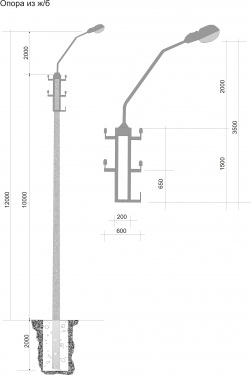 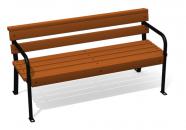 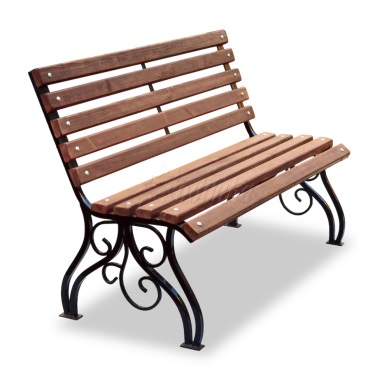 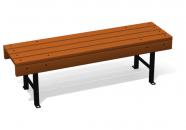 